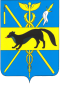 ОБЩЕСТВЕННАЯ ПАЛАТАБОГУЧАРСКОГО МУНИЦИПАЛЬНОГО РАЙОНАВОРОНЕЖСКОЙ ОБЛАСТИРЕШЕНИЕ________________________________________________________________от «_06__»______04._____2017 года №__2___                  г.БогучарО совершенствовании работысреди населения по привлечению ихк благоустройству и образцовому содержанию придомовых территорий	В соответствии с распоряжением администрации Богучарского муниципального района от 14.03.2017 № 57 –р «О месячнике  по благоустройству, санитарной очистке и озеленению населенных пунктов Богучарского муниципального района» Общественная палата Богучарского муниципального района  Воронежской области р е ш и л а:       1. Принять активное участие Общественной палате Богучарского муниципального района в проведении месячника по благоустройству, санитарной очистке и озеленению населенных пунктов в период с 01 апреля по 30 апреля 2017 года.       2. Совершенствовать работу среди населения по привлечению богучарцев к благоустройству и образцовому содержанию придомовых территорий в Богучарском муниципальном районе.        3. В преддверии празднования 72-летия Победы  в Великой Отечественной войне 1941–1945 годов, православного праздника Пасхи провести ремонт памятников и воинских захоронений, навести порядок на территориях кладбищ и вокруг них. Оказать всемерную помощь по благоустройству и очистке придворовых территорий ветеранам Великой Отечественной войны.    Председатель Общественной палатыБогучарского муниципального районаВоронежской области                                                                    Е.В.Андросова